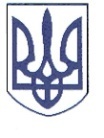 РЕШЕТИЛІВСЬКА МІСЬКА РАДАПОЛТАВСЬКОЇ ОБЛАСТІРОЗПОРЯДЖЕННЯ	01 грудня 2023 року                         м. Решетилівка                                         № 309Відповідно до ст. 34 Закону України ,,Про місцеве самоврядування в Україні”, рішення Решетилівської міської ради сьомого скликання від 09.11.2018 № 1190-27-VIII (11 позачергова сесія) ,,Про затвердження Комплексної програми соціального захисту населення Решетилівської міської ради на 2019-2023 роки” (зі змінами), Порядку надання одноразової грошової допомоги особам, які отримали поранення, контузії, каліцтва, одержані під час захисту незалежності, суверенітету, територіальної цілісності України у зв’язку із військовою агресією Російської Федерації проти України від 25.08.2023 № 1528-36-VIIІ                                     (36 позачергова сесія), розглянувши заяви та подані документи Антоненка В.В., Бреуса О.В., Петрова І.В., Руденка І.В., Філоненка Ю.Г.ЗОБОВ’ЯЗУЮ:Відділу бухгалтерського обліку, звітності та адміністративно-господарського забезпечення виконавчого комітету міськради (Момот Світлана) виплатити грошову допомогу кожному в розмірі 10 000,00 (десять тисяч) грн.:Антоненку Вʼячеславу Валентиновичу, який зареєстрований та проживає за адресою: *** Полтавського району Полтавської області;Бреусу Олександру Володимировичу, який зареєстрований та проживає за адресою: *** Полтавської області;Петрову Івану Володимировичу, який зареєстрований та проживає за адресою: *** Полтавської області;Руденку Ігорю Вʼячеславовичу, який зареєстрований та проживає за адресою: *** Полтавської області;Філоненку Юрію Григоровичу, який зареєстрований та проживає за адресою: *** Полтавської області.Секретар міської ради	Тетяна МАЛИШПро виплату одноразової грошової допомоги військовим, які несуть військову службу у зв’язку з військовою агресією Російської Федерації проти України в ході виконання бойових дій отримали поранення, контузію, каліцтво